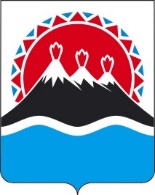 Р А С П О Р Я Ж Е Н И ЕПРАВИТЕЛЬСТВА  КАМЧАТСКОГО КРАЯг. Петропавловск-КамчатскийПРАВИТЕЛЬСТВО ПОСТАНОВЛЯЕТ:В целях реализации регионального проекта «Общесистемные меры дорожного хозяйства Камчатского края» национального проекта «Безопасные и качественные автомобильные дороги»:Министерству транспорта и дорожного строительства Камчатского края:Провести анализ рынка стоимости выполнения работы по разработке документов транспортного планирования в соответствии с методическими рекомендациями по разработке документов транспортного планирования субъектов Российской Федерации, утвержденных протоколом заседания рабочей группы проектного комитета по национальному проекту «Безопасные и качественные автомобильные дороги» от 12.08.2019. № ИА-63;срок: 10.11.2019 года.Дополнить основное мероприятие «Общесистемные меры развития дорожного хозяйства Камчатского края», подпрограммы «Развитие дорожного хозяйства», государственной программы Камчатского края «Развитие транспортной системы Камчатского края» мероприятием «Разработка документов транспортного планирования Камчатского края»;срок: 10.12.2019 года.Разработать и утвердить документы транспортного планирования Камчатского края в соответствии с с методическими рекомендациями по разработке документов транспортного планирования субъектов Российской Федерации, утвержденных протоколом заседания рабочей группы проектного комитета по национальному проекту «Безопасные и качественные автомобильные дороги» от 12.08.2019 № ИА-63;срок: 01.08.2020 года.Министерству финансов Камчатского края предусмотреть бюджетные ассигнования Министерству транспорта и дорожного строительства Камчатского края на реализацию указанного мероприятия в Законе Камчатского края о краевом бюджете на текущий финансовый год и плановый период 2020 год.Контроль за исполнением настоящего распоряжения возложить на Министра транспорта и дорожного строительства Камчатского края В.В. Каюмова.СОГЛАСОВАНО:Передерий Михаил ВладимировичТел.: 42-74-90Министерство транспорта и дорожного строительства Камчатского краяПояснительная запискак проекту распоряжения Правительства Камчатского краяПроект распоряжения Правительства Камчатского края разработан в соответствии с письмом Первого Заместителя Министра транспорта Российской Федерации И.С. Алафинова от 09.09.2019 № ИА-ДЗ-24/14595 о необходимости разработки документов транспортного планирования Камчатского края.Проект распоряжения Правительства Камчатского края размещен 08.10.2019 года на Едином портале проведения независимой антикоррупционной экспертизы и общественного обсуждения проектов нормативных правовых актов Камчатского края для проведения в срок по 16.10.2019 независимой антикоррупционной экспертизы.  	Проект распоряжения Правительства Камчатского края не подлежит оценке регулирующего воздействия в соответствии с постановлением Правительства Камчатского края от 06.06.2013 № 233-П «Об утверждении Порядка проведения оценки регулирующего воздействия проектов нормативных правовых актов Камчатского края и экспертизы нормативных правовых актов Камчатского края».№№О разработке документов транспортного планирования Камчатского краяГубернатор Камчатского края           В.В. ИлюхинЗаместитель Председателя Правительства Камчатского краяЮ.Н. ЗубарьМинистр транспорта и дорожного строительства Камчатского краяВ.В. КаюмовМинистр финансов Камчатского краяС.Л. Течко Начальник Главного правовогоуправления Губернатора и Правительства Камчатского краяС.Н. Гудин